PROFESIONĀLĀS PILNVEIDES PROGRAMMAAugļa anomāliju un placentas patoloģiju prenatālā diagnostika, solis tālāk2017. gada 8. decembrisVieta: RSU Hipokrāta auditorija, Dzirciema iela 16, RīgaVIDEOKONFERENCE:Liepājas reģionālā slimnīcaVidzemes slimnīca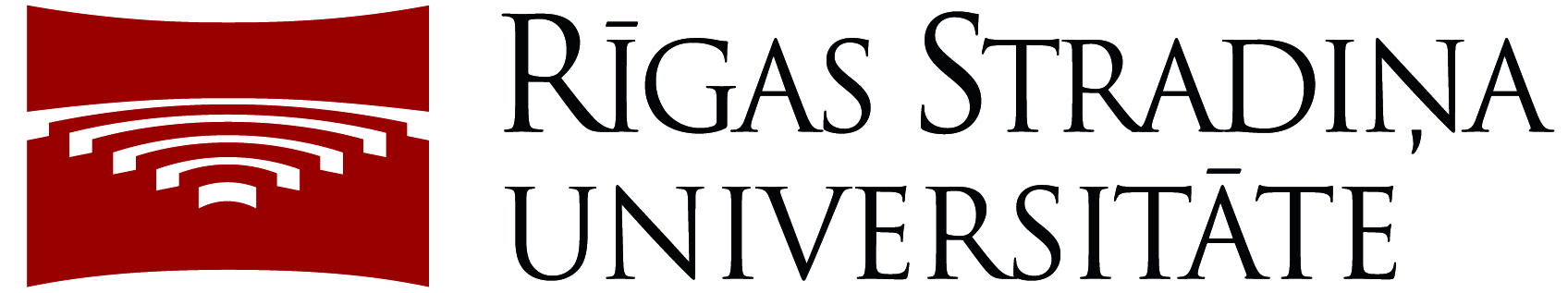 	TĀLĀKIZGLĪTĪBAS FAKULTĀTE                   KURSU DAĻALaiksTēmaLektors7.30 – 8.00Reģistrācija 8.00 – 8.45Augļa venozā sistēmaVedmedovska8.45 – 9.30CNS anomāliju diagnostikaVedmedovska9.30 – 10.15Biežākie ģenētiskie sindromi ar CNS patoloģiju izpausmiKorņejevaPārtraukums 15 min.10.30 – 11.15Placentas, nabassaites veidojumi, biežāk sastopamie veidojumi auglimEzeriņa11.15 – 12.00Iedzimtas anomālijas, prenatāla diagnostika un ārstēšanas rezultātiPētersons12.00 – 12.45Augļa CNS anomāliju prenatālā MRDzelzītePārtraukums 45 min.13.30 – 15.00Patoloģiska placentācijaBokučava15.00 – 15.45Augļa stāvoklis saistībā ar mātes saslimšanām Matule